Standard One - Benefits template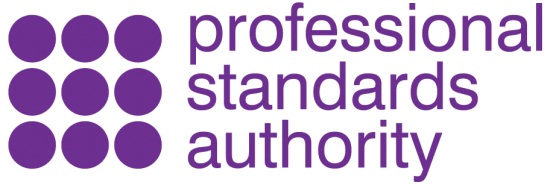 This document should be completed by Accredited Registers as part of their application for accreditation, and for telling us about changes to benefits when renewing accreditation. For more information about how we’ll use this information in our assessment for Standard One, see our Supplementary guidance for Standard One. The table below should be completed to provide evidence of the benefits of the activities of registrants. We need this information for each role registered. You should provide separate tables if there is more than one role, clearly labelling which role they relate to. Name of Register: Name of role registered: Description of benefit – who receives the benefit, and what difference does it make?Evidence of benefit(please provide brief description, date published and link or the number of the supplementary document you are providing)Limitations of evidence